Учитель:Тауекелова Л.К.Игра  «О, счастливчик!»Тема: День Республики. 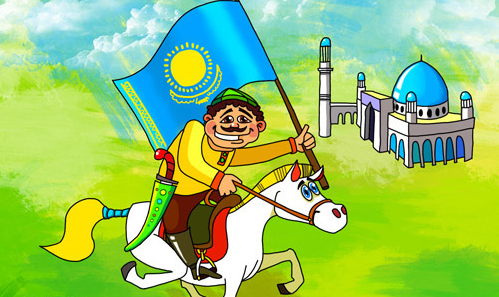 Цель:1.Расширение знаний детей о родной стране.2.Развитие познавательных процессов у детей.3.Воспитание чувства любви и уважения к родной стране.Предварительная работа:1.Перечислите города Казахстана.2.Составление слов из букв, составляющих название нашей страны «Казахстан»3. 5 участников набравших наибольшее количество баллов продолжает игру в конкурсе «О, счастливчик!»Проведение игры.Правила игры: каждый участник выбирает ответ из предложенных 3 вариантов, он имеет право на 1 подсказку класса. Участник неправильно ответивший, на вопрос выбывает из игры.Вопросы 1 уровня.1. Столица Республики Казахстан?1) Алматы2) Астана3) Атырау2. Цвет государственного флага РК?1) Голубой2) Зеленый3) Синий3. Река, на которой стоит город Павлодар?1) Ишим2) Или3) Иртыш4. Сколько лет нашей Республике?1) 15 лет2) 9 лет3) 5лет5. Наша школа расположена на улице…?
1) Яков Геринг2) Чкалова3) Ломова2 уровень.1. Представителей, какой национальности у нас нет в классе?1) Русских2) Казахов3) Белорусов2. Первый космонавт  Казахстана?1) Тохтар Аубакиров 2) Юрий Гагарин3) Талгат Мусабаев3. Государственный язык РК?1) Русский2) Казахский3) Английский4. Напиток из кобыльего молока?1) Кумыс2) Айран3) Шубат5. Птица изображенная на государственном  флаге?1) Лебедь2) Беркут3) Сова3 уровень.1. Какая из этих рек не протекает в РК?1) Урал2) Ишим3) Волга2. Мифологический конь изображенный на Гербе РК?1) Тулпар2) Аргамак3) Зебра3. Язык межнационального общения в РК?1) Казахский2) Русский3) Английский4. Наша страна граничит государствами?1) Россией2) Кыргызстаном3) Францией5. Казахское национальное мясное блюдо?1) Бешбармак2) Плов3) Манты4 уровень.1. Какое из этих озер не принадлежит РК?1) Балхаш2) Зайсан3) Байкал2. Праздник Наурыз отмечается?1) 25 октября2) 16 декабря3) 22 марта3. Имя великого казахского поэта …?
1) Абай2) М.Ауэзов3) М.Алимбаев4. Назовите народный  казахский музыкальный инструмент?1) Балалайка2) Домбра3) Баян.5. Кто автор стихотворения «Я - сын степей»?1) М.Алимбаев2) М.Утемисов3) Абай5 уровень.1. Какие из этих гор, расположены  на территории Павлодарской области?1) Алатау2) Баянаульские3) Кокшетау2. Главой РК является?1) Президент2) Премьер – министр3) Аким3. Государственная валюта РК (деньга)?1) Рубль2) Сом3) Тенге4. Чапан – национальная …1) Обувь2) Одежда(халат)3) Головной убор казахаПодведение итогов  игры.1. Награждение победителей, финалистов.2. Рефлексия.- Понравилась игра? Что именно?- Что нового узнали о родной стране?